ΓΕΩΠΟΝΙΚΟ ΠΑΝΕΠΙΣΤΗΜΙΟ ΑΘΗΝΩΝΤΜΗΜΑ ΒΙΟΤΕΧΝΟΛΟΓΙΑΣΕΡΓΑΣΤΗΡΙΟ ΕΝΖΥΜΙΚΗΣ ΤΕΧΝΟΛΟΓΙΑΣ___________________________________________________________________________ΑΝΑΚΟΙΝΩΣΗΓια τους φοιτητές του 8ου εξαμήνου του Τμήματος Βιοτεχνολογίας
Οι εργαστηριακές ασκήσεις της Μοριακής Ενζυμολογίας
θα πραγματοποιούνται κάθε Πέμπτη 10.30 – 12.15 στις δύο Αίθουσες Εργαστηρίων του 2ου ορόφου του κτιρίου
Χασιώτη.Καλούνται να προσέλθουν οι εγγεγραμμένοι φοιτητές ως εξής:Την Πέμπτη 7-3-19 από PEREVOZCHYKOVA Uliana έως και  ΜΠΑΞΕΒΑΝΗ Χρυσάνθη.Την Πέμπτη 14-3-19 από ΜΠΕΛΤΣΟΥ Χρυσή  έως ΧΡΥΣΑΝΘΙΔΗΣ Ευστάθιος.
                                                       		Εκ  του Εργαστηρίου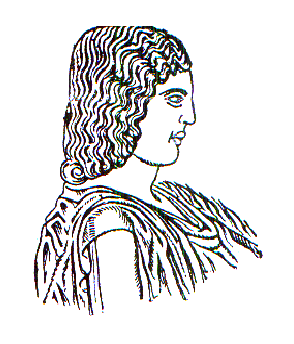 